Vážení hosté, z důvodu rekonstrukce vozovky bude v termínu od 19. dubna 2018 do 31. října 2018 uzavřen průjezd ke Spa & Wellness hotelu Zámek Lužec **** přes obec Děpoltovice. Objízdná trasa bude vedena přes obec Fojtov (viz přiložená mapa). Děkujeme za pochopení. Team Spa & Wellness hotelu Zámek Lužec ****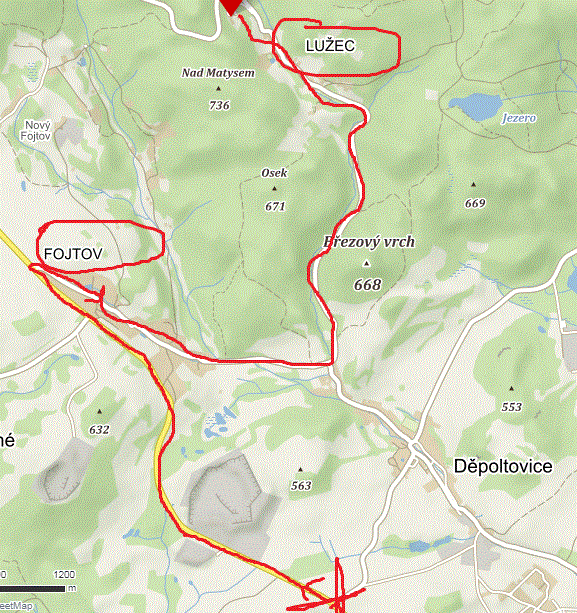 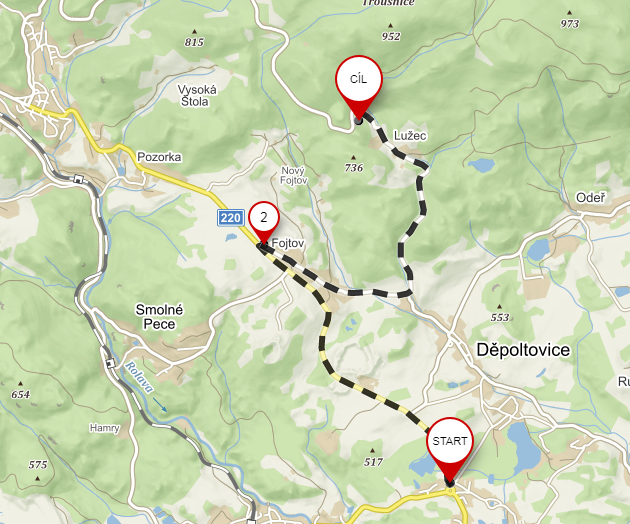 